Akceptujeme objednávku v souladu s ustanovením S 1740 zákona č. 89/2012 Sb. s doplněním podstatně neměnícím podmínky objednávky.Bereme na vědomí a souhlasíme s uveřejněním smlouvy (s hodnotou nad 50 tis Kč) v registru smluv zřízeném podle zák. č. 340/2015 Sb.hadia, s.r.o,*/) Podbarvená pole k povinnému vyplněníStránka 1 z 1Potvrzení objednávky čísloPotvrzení objednávky čísloPotvrzení objednávky čísloPotvrzení objednávky čísloPotvrzení objednávky čísloPotvrzení objednávky čísloPotvrzení objednávky čísloPotvrzení objednávky čísloODI 704954)ODI 704954)ODI 704954)ODI 704954)ODI 704954)Platební údajePlatební údajePlatební údajeObchodní údaje.Obchodní údaje.Obchodní údaje.Obchodní údaje.Obchodní údaje.Obchodní údaje.Zůsob Úhrady:Bankovním převodem na základě daňového dokladuBankovním převodem na základě daňového dokladuZpůsob dodání:Způsob dodání:Způsob dodání:Způsob dodání:Splatnost.dnů odD UZPdnů odD UZPSmluvní pokuta za pozdní dodání:Smluvní pokuta za pozdní dodání:Smluvní pokuta za pozdní dodání:Smluvní pokuta za pozdní dodání:Urok z prodlenĹS 2 nař. vl. 351/2013 Sb.S 2 nař. vl. 351/2013 Sb.Ostatní.Ostatní.Ostatní.Ostatní.Cena.Cena.bez DPH (Kč)bez DPH (Kč)sazba DPH (0 0)sazba DPH (0 0)sazba DPH (0 0)DPH (Kč)DPH (Kč)s DPH (Kč)s DPH (Kč)Cena.Cena.100.548,-100.548,-21.115,0821.115,08121.663,08121.663,08Vystavil:*)Hrubá KláraPodpis.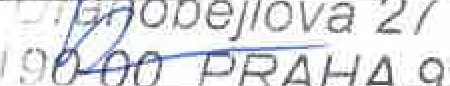 